Uitwerking van Meetkundige constructies met Frans van Schooten jr. (1615 – 1660)a)	Constructie uitvoeren zoals gebruikelijk met passer en latje (voor methode zie 	plaatje), als het goed is valt die bissectrice ongeveer samen met die van Van 	Schooten.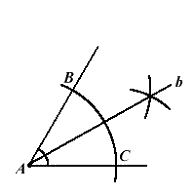 b)	Teken een lijn en kies daarop punten A en B.	Teken een tweede lijn door punt A.	Teken op die tweede lijn de punten C en D waarvoor geldt AC = AD = AB, dat 	doe je door de 	snijpunten te bepalen van die lijn met de cirkel met middelpunt A 	en straal AB. 	Punt E construeer je door de cirkel met middelpunt D en straal AD te snijden 	met de lijn AD aan de kant van D.	Verleng lijn EB aan de kant van B.	F is nu het snijpunt van lijn EB en de cirkel met middelpunt B en straal BE.	Teken lijn AF, dat is de gezochte bissectrice volgens Van Schooten.c)	Er geldt: EA = 2AD, EF = 2EB en BED = FEA.	Hieruit volgt dat gelijkvormig is met  (zhz) met vergrotingsfactor 	2.d)	Uit die gelijkvormigheid volgt dat EDB = EAF. Met Z-hoeken volgt daaruit 	dat BD evenwijdig loopt aan FA.e)	BAF = DBA vanwege Z-hoeken omdat DB evenwijdig is aan AF.	DBA = BDA, want AB = AD dus driehoek BAD is gelijkbenig.	Dus BAF = BDA.	Ook geldt: FAC = BDA vanwege F-hoeken omdat DB evenwijdig is aan AF.	Dus FAC = BAF, dus AF verdeelt inderdaad BAC in twee gelijke hoeken.f)	Hij bedoelt waarschijnlijk dat ze dezelfde oppervlakte hebben (want gelijkvormig 	of congruent zijn ze duidelijk niet).	Dat klopt inderdaad: 	opp. = ½  basis  hoogte = ½  BF   hoogte, waarbij de hoogte het 	loodlijntje van D op EB is.  	opp.  = ½  basis  hoogte = ½  BE  hoogte, waarbij de hoogte ook weer 	het loodlijntje van D op EB is.	Omdat BF = BE volgt dus inderdaad dat de beide oppervlaktes gelijk zijn.